EXHIBITOR’S REGISTRATION FORM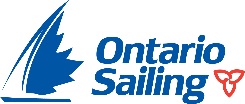 2016 Annual Ontario Sailing Expo November 5-6, Burlington Holiday InnPlease save your completed form, and e-mail to ucansail@ontariosailing.ca by Wednesday, October 19th, 2016.Contact Information: the main liaison between Ontario Sailing and your organization.Organization InformationThis section will be shared with the general public through our Club Expo Guide, websites, and social media.Registration Options * If you are not sure if your organization is participating in the COAST Program, or if you would like to join the program, please e-mail: lisa@ontariosailing.ca. Information on the COAST Program can be found here: http://ontariosailing.ca/coast/ Payment Information:Please sign to indicate that you have read and understand all the information provided in the 2016 Annual Ontario Sailing Expo Guidelines, and agree to follow the rules and guidelines within. Name:Title (optional):E-mail:Phone #:Club/School NameClub/School WebsiteClub/School Description of what you do and programs offered to public: Max 120 words. Will be edited down if it goes over the word limit.Club/School Description of what you do and programs offered to public: Max 120 words. Will be edited down if it goes over the word limit.Club/School General Contact E-MAIL:Club/School General Contact PHONE #:Options:Options:Price:Select One Option:OPTION 1: BOOTH ONLYCOAST Club*Price: $150.00 +HST ($169.50)OPTION 1: BOOTH ONLYNon-COAST Club*Price: $350.00 +HST ($395.50)OPTION 2: Booth with WORKSHOP for ONE person for both days (includes two lunch tickets)COAST Club*Price: $300.00 +HST ($339.00)Additional Options:Additional Options:Price:# Needs:Workshop for one person for one day (includes one lunch ticket)Workshop for one person for one day (includes one lunch ticket)Price: $105.00 +HST ($118.65)Workshop for one person for BOTH days (includes two lunch tickets)Workshop for one person for BOTH days (includes two lunch tickets)Price: $180.00 +HST ($203.40)Additional Lunch Ticket SATURDAYAdditional Lunch Ticket SATURDAYPrice: $15.00 each (includes HST)Addition Lunch Ticket SUNDAYAddition Lunch Ticket SUNDAYPrice: $15.00 each (includes HST)GRAND TOTAL:GRAND TOTAL:GRAND TOTAL:Credit Card:      Visa:             MasterCard:        Cheque Enclosed (Made payable to Ontario Sailing):   Credit Card:      Visa:             MasterCard:        Cheque Enclosed (Made payable to Ontario Sailing):   Card Number:  Expiry Date:    Name on Card:   Name on Card:   Signature:   Signature:   Name:Date:Signature:Signature: